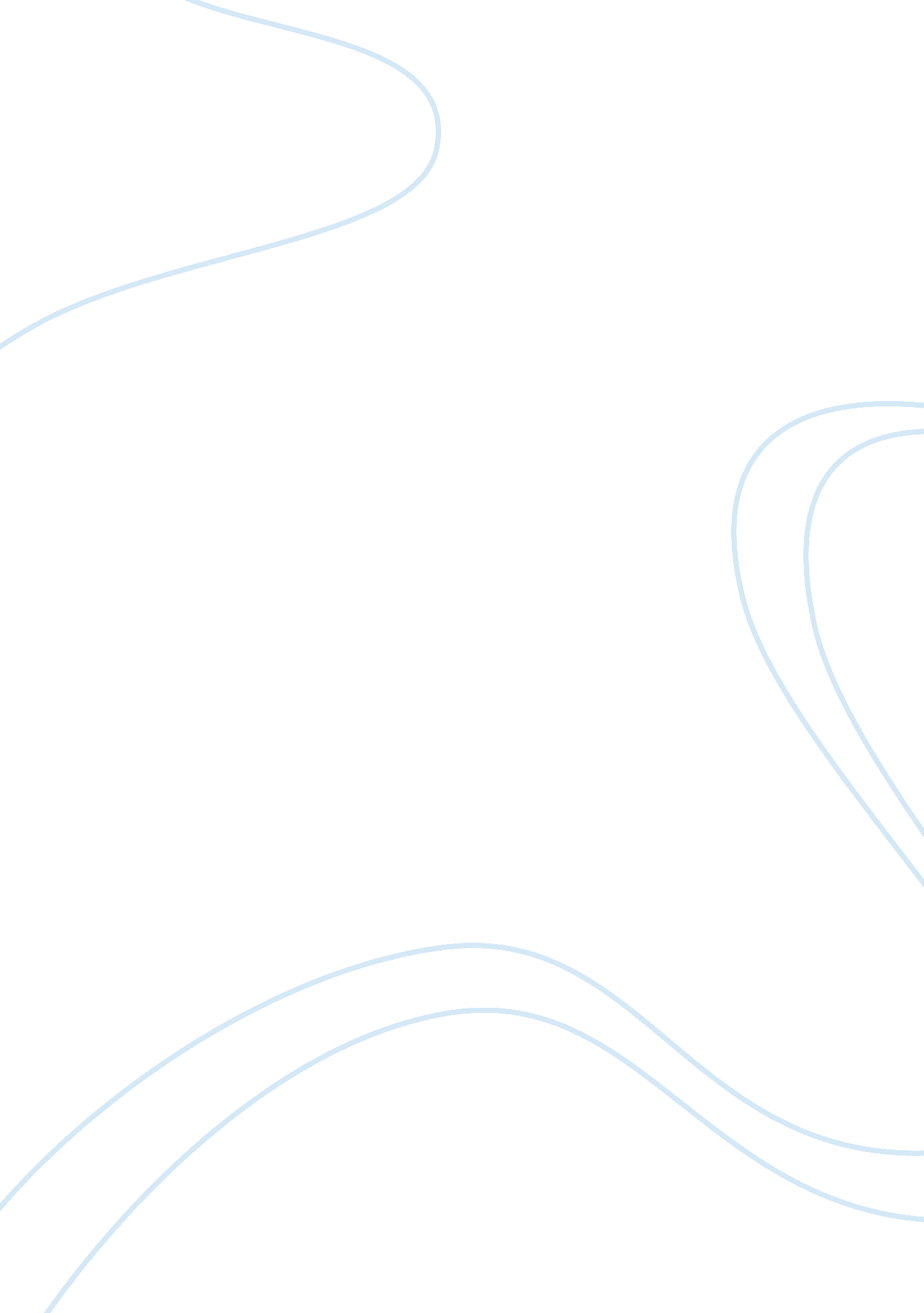 Retraction: molecular structure and target recognition of neuronal calcium sensor...Health & Medicine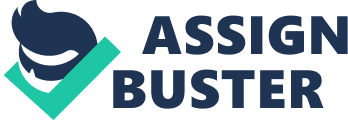 A retraction of the Review Article 
Molecular structure and target recognition of neuronal calcium sensor proteins by Ames, J. B., Lim, S., and Ikura, M. (2012). Front. Mol. Neurosci. 5: 10. doi: 10. 3389/fnmol. 2012. 00010 The authors and the journal retract the 9 February 2012 article cited above. This article is a duplicate of an article that had been previously submitted for publication in another journal [Molecular structure and target recognition of neuronal calcium sensor proteins, Ames, J. B., Lim, S., Biochim. Biophys. Acta . 2012 Aug; 1820 (8): 1205–1213. doi: 10. 1016/j. bbagen. 2011. 10. 003. Epub 2011 Oct 13. Review. PMID: 22020049]. The authors regret not having detected their error and apologise to the readers of the Journal for any confusion this may have caused. 